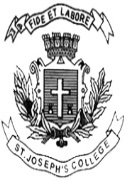 ST. JOSEPH’S COLLEGE (AUTONOMOUS), BENGALURU-27B.Sc. BOTANY - VI SEMESTERSEMESTER EXAMINATION: APRIL 2022(Examination conducted in July 2022)BO 6118 - Plant Physiology and PhytochemistryTime- 2 ½ hrs			   				      Max Marks-70 This question paper contains one printed page and Three parts*Draw diagrams wherever necessaryPart-A: Answer any 10 questions in one or two sentences 		10X2= 20Define imbibition and give one exampleOsmotic potentialDefine transpiration pullWrite any two conditions required for opening of stomataWhat are hydathodes?Define microelements and write any two examplesWrite the use of radioactive isotopes in transport of organic solutesWhat is Photosystem-1?Second law of ThermodynamicsCristaeDefine Law of limiting factors Define foliar nutrition.Part-B: Write short notes on any 5 questions`				5X6= 30Mechanism of active absorption of waterMechanism of active Ion uptake Any six factors affecting phloem transport Mechanism of photorespirationAnaerobic respirationExplain photoperiodism Briefly describe phototropism and geotropismPart-C: Explain any 2 questions in detail					2X10= 20 Mechanisms of carbon fixation in C4 plantsDescribe Glycolysis Bioassay of Gibberellins and its physiological application